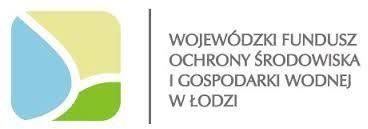 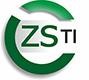 Regulamin szkolnego konkursu fotograficznego
 „Środowisko w obiektywie”Realizowanego w ramach konkursu „Edukacja ekologiczna w szkołach i przedszkolach na rok 2020/2021” W ramach konkursu uczniowie maja za zadanie wykonanie zdjęć, na których zostaną uchwycone  zarówno pozytywne jak i negatywne zmiany jakie wywołuje działalność człowieka w środowisku.ZASADY UCZESTNICTWA: 1. Regulamin kierowany jest do uczniów klas pierwszych, drugich i trzecich ZST-I w Łodzi 2. Cele konkursu:  podnoszenie poziomu wiedzy ekologicznej w oparciu o aktywne formy edukacji,zwrócenie uwagi na wpływ człowieka na otaczające go środowisko, propagowanie postaw ekologicznych, poznanie środowiska najbliższego regionustworzenie możliwości prezentacji prac uczniów, rozwijanie wyobraźni i umiejętności,rozwijanie wrażliwości ekologicznej i artystycznej.4. Informacje o zdjęciukażdy autor może nadesłać na konkurs 3 fotografie cyfrowe o tematyce zgodnej z tematem konkursu. zgłaszane prace nie mogą być retuszowane, zmieniane elektronicznie ani w żaden inny sposóbfotografie powinny być przesłane w formie cyfrowej – w postaci plików komputerowych formatu JPG, o minimalnej rozdzielczości 1200x1600 pikselizdjęcie powinno być wykonane na terenie województwa łódzkiego w okresie od 30 kwietnia do 24 maja 2021 r.5. Zdjęcia należy przesłać na adres mailowy  m.krukowska@zsti.elodz.edu.pl6. W treści maila należy podać:imię nazwisko autora klasę do której uczęszcza autor tytuł zdjęciamiejsce wykonania zdjęcia7.Terminy: zdjęcia należy przesłać do 24 maja.2021r. rozstrzygnięcie konkursu nastąpi 28 maja 2021r. 8. Podsumowanie konkursu, wręczenie nagród Oceny prac oraz wyłonienie laureatów dokona Jury powołane przez Organizatora Decyzje Jury są niepodważalne Jury szczególną uwagę będzie zwracało na: estetykę wykonania, zgodność zdjęcia z tematem konkursu, oryginalność ujęcia tematu Autorzy najlepszych prac otrzymają nagrody sponsorowane przez WFOŚiGW w Łodzi Zwycięzcy zostaną poinformowani mailowo o dacie wręczenia nagród 9.Informacje dodatkowe: Organizator zastrzega sobie prawo do zatrzymania oraz publikacji prac Decyzja Jury jest niepodważalna Nadesłanie prac na konkurs jest równoznaczne z uznaniem warunków niniejszego regulaminuzadanie Konkursowe nie może naruszać przepisów powszechnie obowiązującego prawa jak i praw autorskich osób trzecich. Prace muszą być wykonane samodzielnie i nie mogą być wcześniej zgłaszane do innych
Konkurs prowadzony jest zgodnie z przepisami rozporządzenia Parlamentu Europejskiego i Rady (UE) 2016/679 z 27.04.2016 r. w sprawie ochrony osób fizycznych w związku z przetwarzaniem danych osobowych i w sprawie swobodnego przepływu takich danych oraz uchylenia dyrektywy 95/46/WE (ogólne rozporządzenie o ochronie danych). Dane osobowe przekazane organizatorowi na potrzeby konkursu, wykorzystane zostaną wyłącznie w celu dokumentacji konkursu i promocji szkoły. Dane osobowe w postaci wizerunków zawartych w pracach konkursowych, przetwarzane są z uwzględnieniem art. 2 ust. 1 ustawy z dnia 10.05.2018 r. o ochronie danych osobowych Ja, rodzic/opiekun prawny ucznia:…………………………………………………………..……, ucznia klasy …………….. (imię, nazwisko uczestnika konkursu) Zespołu Szkół Techniczno-Informatycznych im. J. Nowaka-Jeziorańskiego w Łodzi, niżej podpisany oświadczam, że zapoznałem/zapoznałam się z regulaminem konkursu fotograficznego: „Środowisko w obiektywie” organizowanego przez Zespół Szkół Techniczno-Informatycznych im. J. Nowaka-Jeziorańskiego w Łodzi akceptuję jego zapisy. Wyrażam zgodę na udział mojego dziecka w konkursie. Oświadczam, że praca zgłoszona przez mojego syna/córkę do konkursu są mi znane i wyrażam zgodę na ich wykorzystanie w celach konkursowych podpis opiekuna Ja ……………………………………………………………………………………… uczeń Zespołu Szkół Techniczno-Informatycznych im. J. Nowaka-Jeziorańskiego w Łodzi, niżej podpisany oświadczam, że zapoznałem/zapoznałam się z regulaminem konkursu fotograficznego: „Środowisko w obiektywie” organizowanego przez Zespół Szkół Techniczno-Informatycznych im. J. Nowaka-Jeziorańskiego w Łodzi akceptuję jego zapisy. Oświadczam, że praca zgłoszona przez ze mnie do konkursu jest moim dziełem i wyrażam zgodę na jej wykorzystanie w celach konkursowych.podpis 